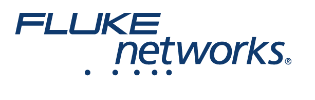 DSX CableAnalyzerDSX CableAnalyzerDSX CableAnalyzerDSX CableAnalyzerDSX CableAnalyzerModelLithium ion battery PNModelLithium ion battery PNDSX2-8000MBP-LION (pn 3931705)DSX2-5000MBP-LION (pn 3931705)DSX2-8000MiMBP-LION (pn 3931705)DSX2-5000QiMBP-LION (pn 3931705)DSX2-8000QiMBP-LION (pn 3931705)DSX2-5-IE-K1MBP-LION (pn 3931705)DSX2-8000QOiMBP-LION (pn 3931705)DSX-602MBP-LION (pn 3931705)DSX2-8-PROMBP-LION (pn 3931705)DSX-602-PROMBP-LION (pn 3931705)DSX2-8000PROMBP-LION (pn 3931705)DSX-602MBP-LION (pn 3931705)DSX2-8000PROMBP-LION (pn 3931705)DSX-602-PROMBP-LION (pn 3931705)DSX2-8QOiMBP-LION (pn 3931705)CertiFiber Pro OLTSCertiFiber Pro OLTSCertiFiber Pro OLTSCertiFiber Pro OLTSCertiFiber Pro OLTSModelLithium ion battery PNModelLithium ion battery PNCFP2-100-MMBP-LION (pn 3931705)CFP2-100-QMBP-LION (pn 3931705)CFP2-100-SMBP-LION (pn 3931705)CFP2-100-QiMBP-LION (pn 3931705)OptiFiber Pro OTDROptiFiber Pro OTDRModelLithium ion battery PNModelLithium ion battery PNOFP2-100-MMBP-LION (pn 3931705)OFP2-200-SMBP-LION (pn 3931705)OFP2-100-MiMBP-LION (pn 3931705)OFP2-200SiMBP-LION (pn 3931705)OFP2-100-SMBP-LION (pn 3931705)OFP2-200-S1490MBP-LION (pn 3931705)OFP2-100-SiMBP-LION (pn 3931705)OFP2-200-Si1490MBP-LION (pn 3931705)OFP2-100-QMBP-LION (pn 3931705)OFP2-200-Si14MBP-LION (pn 3931705)OFP2-100QMBP-LION (pn 3931705)OFP2-200-S1625MBP-LION (pn 3931705)OFP2-100-QiMBP-LION (pn 3931705)OFP2-200Si1625MBP-LION (pn 3931705)OFP2-100QiMBP-LION (pn 3931705)OFP2-200Si16MBP-LION (pn 3931705)OFP2-CFP-QiMBP-LION (pn 3931705)FiberInspector ProFiberInspector ProFiberInspector ProFiberInspector ProFiberInspector ProModelLithium ion battery PNModelLithium ion battery PNFI2-7000MBP-LION (pn 3931705)FI-3000FNBP-LION-01 (pn 4831151)FI2-7000-MPOMBP-LION (pn 3931705)FI2-7300MBP-LION (pn 3931705)Versiv Mainframe and RemoteVersiv Mainframe and RemoteVersiv Mainframe and RemoteVersiv Mainframe and RemoteVersiv Mainframe and RemoteModelLithium ion battery PNModelLithium ion battery PNVersiv2-MMBP-LION (pn 3931705)Versiv2-RUMBP-LION (pn 3931705)DTX CableAnalyzerDTX CableAnalyzerDTX CableAnalyzerDTX CableAnalyzerDTX CableAnalyzerModelLithium ion battery PNModelLithium ion battery PNDTX-12002031120/BP7440DTX-1800-MS2031120/BP7440DTX-1200-M2031120/BP7440DTX-1800-MSO2031120/BP7440DTX-1200-MS2031120/BP7440DTX-1800-O2031120/BP7440DTX-1200/MU2031120/BP7440DTX-1800-V2031120/BP7440DTX-1200/RU2031120/BP7440DTX-1800/SR2031120/BP7440DTX-15002031120/BP7440DTX-1800/MU2031120/BP7440DTX-1500PRO2031120/BP7440DTX-1800/RU2031120/BP7440DTX-18002031120/BP7440DTX-CLT CH2031120/BP7440DTX-18002031120/BP7440DTX-ELT INTL2031120/BP7440DTX-1800-E2031120/BP7440DTX-ELTPRO INTL2031120/BP7440DTX-1800-ES2031120/BP7440DTX-LT 1202031120/BP7440DTX-1800-IE2031120/BP7440DTX-QUAD-OTDR 1202031120/BP7440DTX-1800-M2031120/BP7440DTX-TF62031120/BP7440DTX-1800-MO2031120/BP7440